МОУ СОШ №5 город РаменскоеМосковской областиВнеурочное занятиепо спортивно-оздоровительному направлению «Здоровей-ка»Спорт в жизни детей2 классРазработала и провела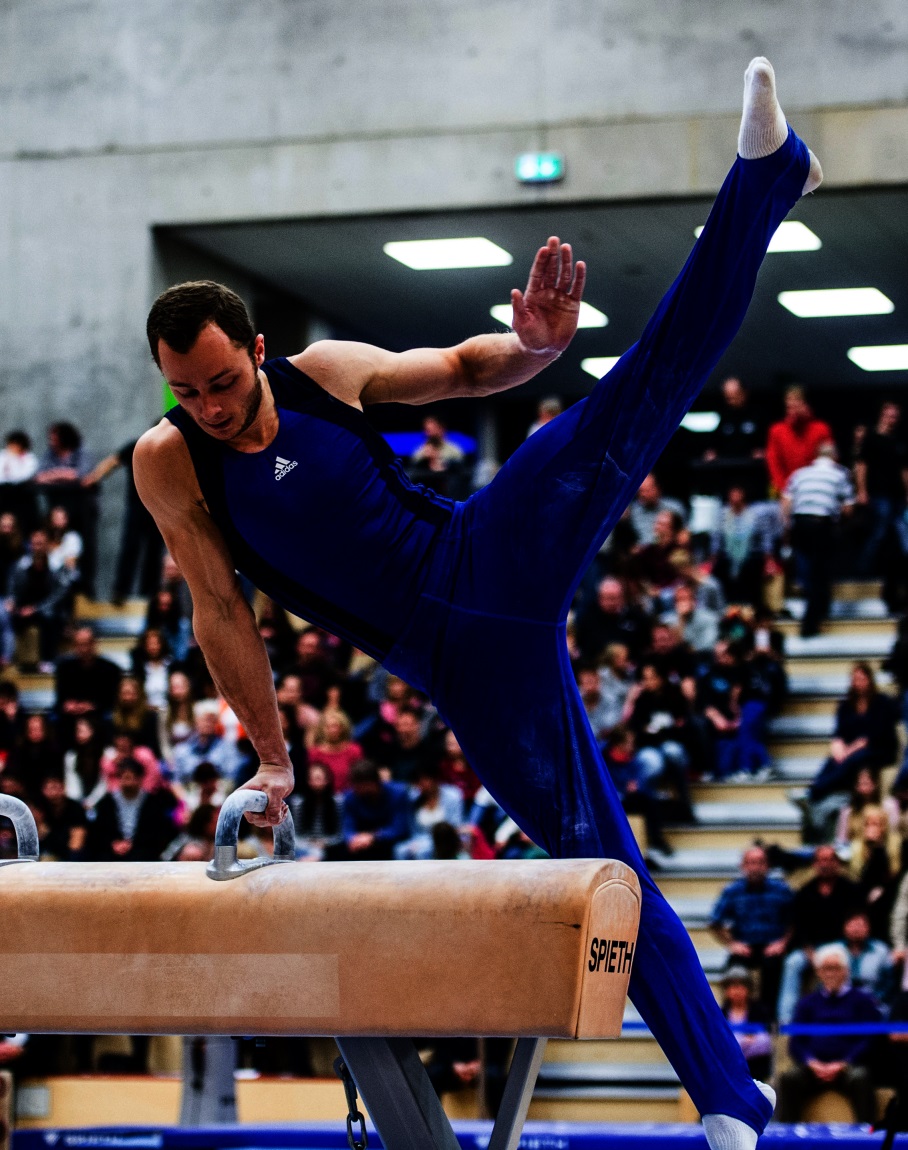 учитель начальных классов:Быкова Т.Ф.Внеурочное занятиепо спортивно-оздоровительному направлению «Здоровей-ка»Учитель: Быкова Татьяна ФёдоровнаТема занятия: Спорт в жизни детей.Цель: формирование мотивации здорового образа жизни у школьников, воспитание убеждённости и потребности в нем. Задачи:  • пропагандировать здоровый образ жизни.  • расширять представления о различных видах спорта.  • использовать возможности для привлечения школьников к активной жизни, укреплению здоровья и ведению ЗОЖ. I. Организационный момент.-Здравствуйте, ребята. Сегодня мы проводим внеурочное занятие по «Здоровей-ке».-На занятии у нас присутствуют гости, давайте их поприветствуем.II. Актуализация знаний.–Отгадайте загадки и назовите тему нашего занятия?Коль крепко дружишь ты со мнойНастойчив в тренировках.То будешь в холод, в дождь и знойВыносливым и ловким.Лента, мяч, бревно и брусья,Кольца с ними рядомПеречислить не берусь яМножество снарядов.Красоту и пластикуДарит нам -ГИМНАСТИКАЯ на мостик встану смело,Кувыркнусь и на шпагат.Обруч я кручу умело,Ну совсем как акробат.- Так какие вопросы мы будем обсуждать сегодня? (высказывания детей)-Сегодня мы будем говорить о том, какую роль в жизни человека играет спорт, и какую пользу здоровью человека приносят занятия спортом. 2) - Подумайте и скажите какой первый шаг мы делаем к спорту?Как только утром я проснусь, Присяду, встану и нагнусь – Все упражненья по порядку! Поможет вырасти …(зарядка)- Кто из вас может поделиться  упражнениями, которые вы выполняете по утрам.-Почему взрослые и дети должны делать зарядку по утрам? -Ребята, вы любите болеть? -Что нужно делать, чтобы не болеть?-Кто любит уроки физкультуры?-Что вы делаете на уроках физкультуры?-Как зовут учителей физкультуры?III. Основной этап занятия.1.- О каком спорте были наши загадки?  ( О ГИМНАСТИКЕ) - Гимнастика бывает художественная и спортивная.- Постарайтесь объяснить  пользу от занятий гимнастикой.Гимнастика улучшают координацию движений.Способствуют формированию красивой и правильной фигуры. Развивают гибкость и пластичность. Великолепная осанка.Сегодня на наше занятие пришли гимнасты. Они поделятся с вами своим мастерством.Входят спорцмены по спортивной и художественной гимнастике.Они рассказывают о своих видах спорта и показывают предметы с которыми работают ( мяч, лента, обруч, булавы ).Спорцмен по спортивной гимнастике показывает картинки со спортивными снарядами.Художественная гимнастика - самый женский вид спорта. Под  красивую музыку   выполняются различные сложные упражнения с лентами, скакалкой, булавами, обручем и мячом.   Эти предметы на спортивном языке называются снарядами. Выбор музыки зависит от желаний гимнастки и тренера. Но каждое упражнение должно быть не более полутора минут. Делая  упражнения со снарядами, гимнастка одновременно выполняет сложнейшие акробатические трюки, а зрители в зале, с замиранием сердца следят за ее  выступлением  и одобрительно  хлопают, если им нравится тот или иной элемент программы. Судьи  оценивают выступление спортсменки по десятибалльной шкале. В каждом виде соревнований, побеждает именно та гимнастка, которая в сумме набрала большее количество балов или очков.  Одни судьи  оценивают технику исполнения, другие  трудность упражнений, и конечно же артистизм.Художественная гимнастика – очень сложный вид спорта, и та легкость с которой ( на первый взгляд) гимнастка выполняет трюки, достигается упорными тренировками. Гимнастки младшего возраста, тренируются несколько часов в день, спортсменки чуть постарше - до десяти часов в день. А у спортсменок 12-14 лет  тренировки могут  продолжаться по четырнадцать часов в день.  Гимнастика развивает ловкость, гибкость, реакцию, делает красивой осанку девушки.В России художественная гимнастика очень популярный вид спорта. Практически в каждом городе или крупном поселке, есть секции художественной гимнастики, где занимаются девочки разного возраста.. У нас лучшие в мире спортивные преподаватели - тренеры, а значит и лучшие спортсменки. Во всем мире знают наших непревзойденных гимнасток Алину Кабаеву и Евгению Канаеву, многократных абсолютных чемпионок мира, Европы и Олимпийских игр. Спортивная гимнастика : Упражнения для пресса входили в систему физического воспитания ещё в Древней Греции, служили средством подготовки юношей к участию в Олимпийских играх. С конца XVIII — начала XIX века в западноевропейских и русской системах физического воспитания использовались упражнения на гимнастических снарядах, опорные прыжки. Во 2-й половине XIX века в ряду стран Западной Европы стали проводиться соревнования по некоторым видам гимнастических упражнений. Первые состязания в России состоялись в 1885 году в Москве.В 1881 году создана Международная федерация гимнастики. С 1896 года спортивная гимнастика была включена в программу Олимпийских игр, с 1928 года в Олимпийских играх начали участвовать женщины. С 1903 года проводятся чемпионаты мира (до 1913 — раз в 2 года, с 1922 — раз в 4 года), с 1934 в чемпионатах участвуют женщины.В 1-й половине XX века наибольших успехов в Олимпийских играх и чемпионатах мира добились гимнасты Чехословакии, Италии, Франции, Швейцарии, Германии,Финляндии, Венгрии, Югославии, США. - Главными спортивными соревнованиями являются олимпийские игры. Первые олимпийские игры проходили в Греции. -Как вы думаете, кого так называли в Древней Греции? ОЛИМПИОНИКОМ- Так называли победителей олимпийских игр - "олимпиоником". Ему вручали оливковую ветвь и лавровый венок. Председатель Олимпийского движения Пьер де Кубертэн предложил на Олимпийских играх зажигать Олимпийский огонь. Олимпийский огонь зажигают в Греции и проносят через города, поля, моря, океаны, горы в ту страну, где будут проходить Олимпийские игры. Факел доверяют нести лучшим спортсменам мира. Олимпийский огонь - символ единства дружбы и мира народов. Олимпийские игры проходят один раз в четыре года.Сегодня вы побудете настоящими спортсменами. Вы поделитесь на команду мальчиков и девочек.-Мальчики будут со спортсменам изучать элементы спортивной гимнастики, а девочки с гимнасткой художницей –элементы по художественной гимнастике.-А затем проводятся соревнования.(Мальчики изучают : колесо и мостик )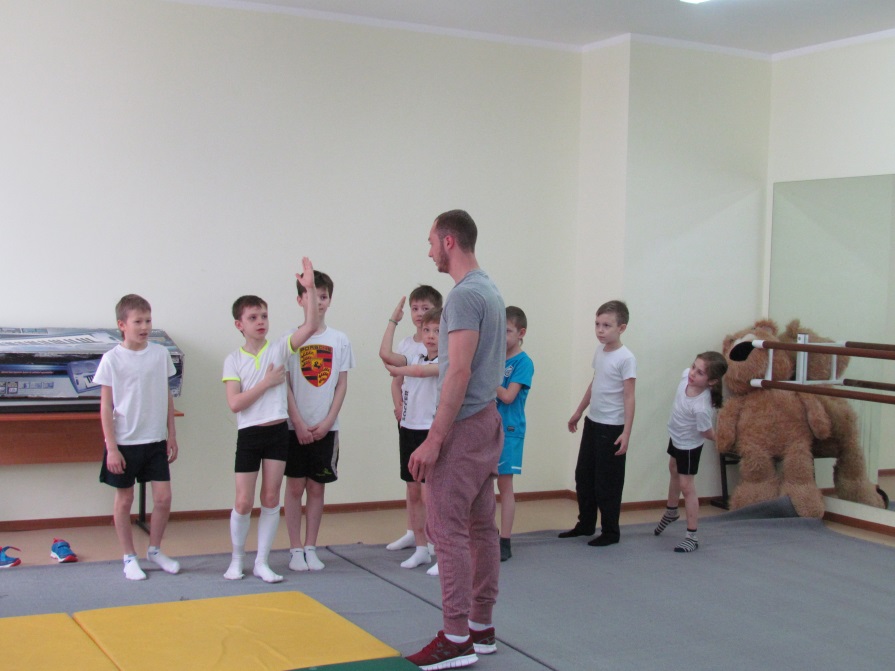 (Девочки изучают : поворот-пассе, поворот ласточки и тд.)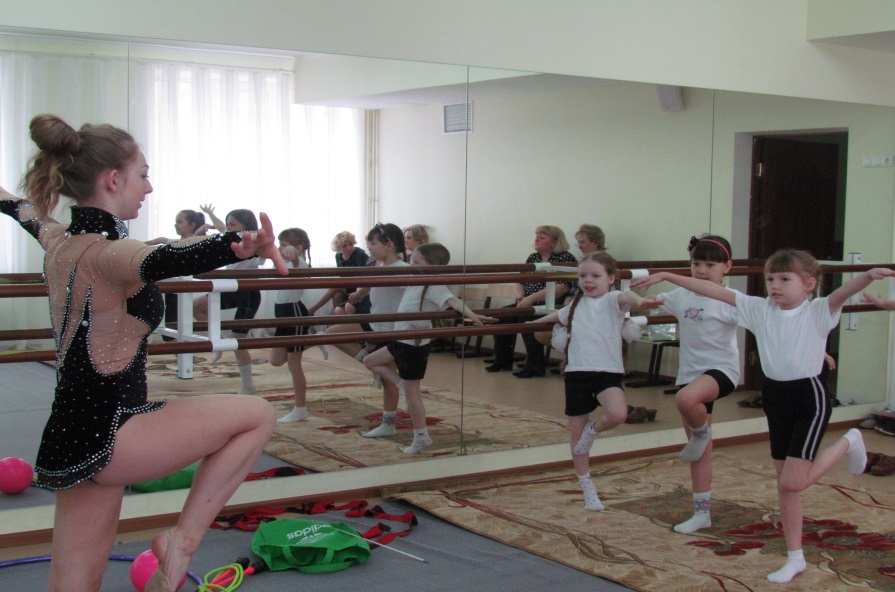 IV.Применение новых знанийРебята показывают выученные элементы.Спортсмены выбирают лучших трёх, награждают медалями. Остальные дети получают утешительные призы.V. Рефлексия.- И так подведём итог.-  Понравились вам эти виды спорта?- Каким видом спорта вы хотели бы заниматься? Почему?- Спортом надо заниматься только в детстве или всю жизнь? Почему?- А  что вы сегодня решили для себя? Если заняться спортом, записаться в спортивную секцию, то возьмите красный смайлик, если вы получили новые знания, но пока не определились, то возьмите зелёный смайлик.- Пускай вашим девизом в жизни станут следующие словаЧтобы жизни удивляться, Чтобы духом не стареть. Надо спортом заниматься. Надо лень преодолеть. - А в конце вас ждёт ещё один сюрприз. Гимнастка вам покажет своё выступление.( Звучит музыка-гимнастка танцует )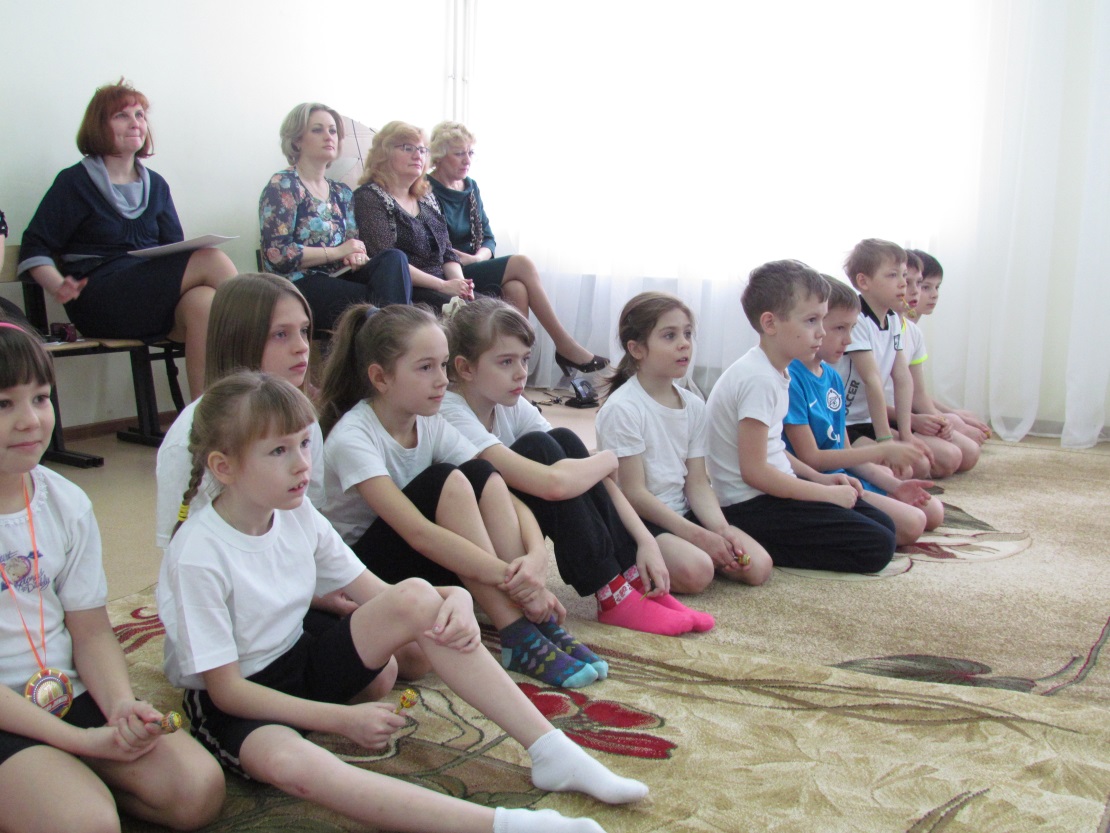 - На этом наше занятие подошло к концу.- Спасибо всем гостям и вам ребята.